Unit 3 - Equations in Two Variables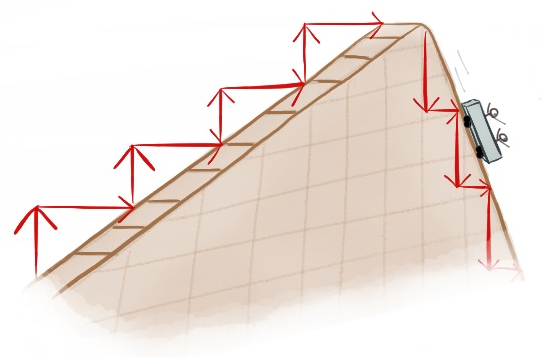 Lesson 1: Finding Slope Graphically.
Objective: Today we will find the slope of a line given the graph.
Standard: 8.EE.6The steepness of a line is called _______! Circle the line with the biggest slope… Slope is identified by the variable .Slope Formula:	    ** Slope is the ratio of a line’s ________ change to its __________ change. That’s what we mean by “rise over run”!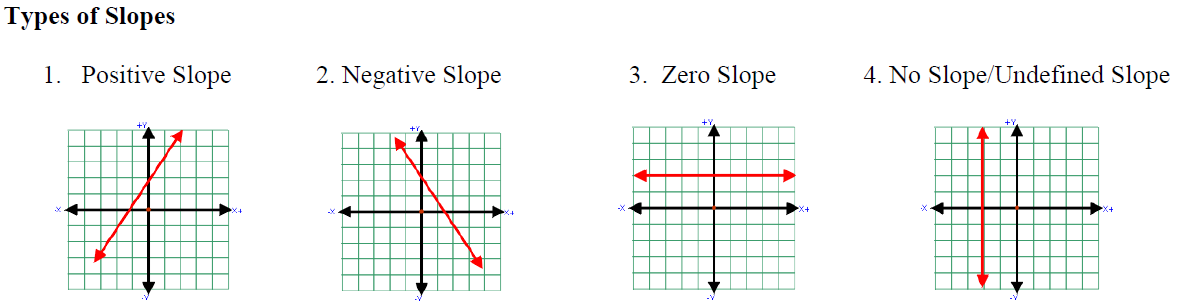 Example:1) Start towards the left of the graph.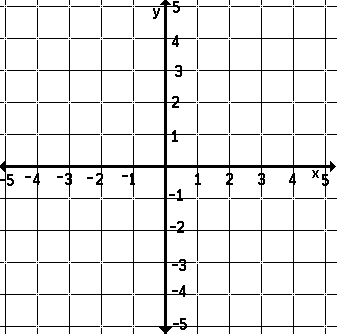 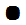 2) Find the rise from one point to the next
			Up: ________ 	   			    	Down: ________

3) Find the run  from one point to the next
			Right: ________Try It! Find the slope of the following lines!
m = 				m = 				m = 				m = 

Lesson 2: Finding slope algebraically.
Objective: Today we will find the slope of a line algebraically.
Standard: 8.EE.6Sometimes we are not given a picture, but instead we are given points on the line. When this is the case, we must implement another definition of slope: 				In other words, slope is How to find the slope of a line when given points on the line:1) Subtract one y-value from another y-value!			    (It helps to label the points!)2) Subtract one x-value from another x-value!    (It helps to label the points!)Subtract from ordered pairs in the same order!Examples:Lesson 3: Comparing slopes.
Objective: Today we will compare slopes in different forms.
Standard: 8.EE.5Finding slope from an equation:The equation must be in the form 
This is called ________________________.The value ____, or the coefficient of x, is the slope of the equation.We can compare the slope from a _______, from an __________, and from a _________________________.Example:Below are representations of Jesse, Troy, and Lucy’s usage of gas. Who has the highest miles per gallon?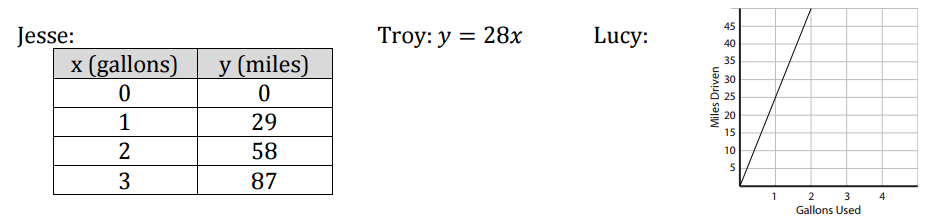 Lesson 4: Understanding Slope and Y-Intercept.
Objective: Today we will identify the y-intercept and slope from the graph of a linear equation.
Standard: 8.F.4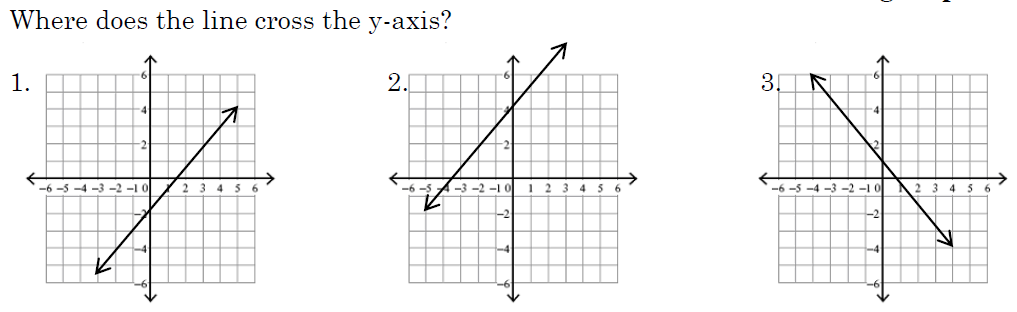 The point where the line crosses the y-axis is called the ________________How do we find the slope of a line graphically? ________________________________What is the slope formula? _________________________________What letter do we use to represent slope? _____________________________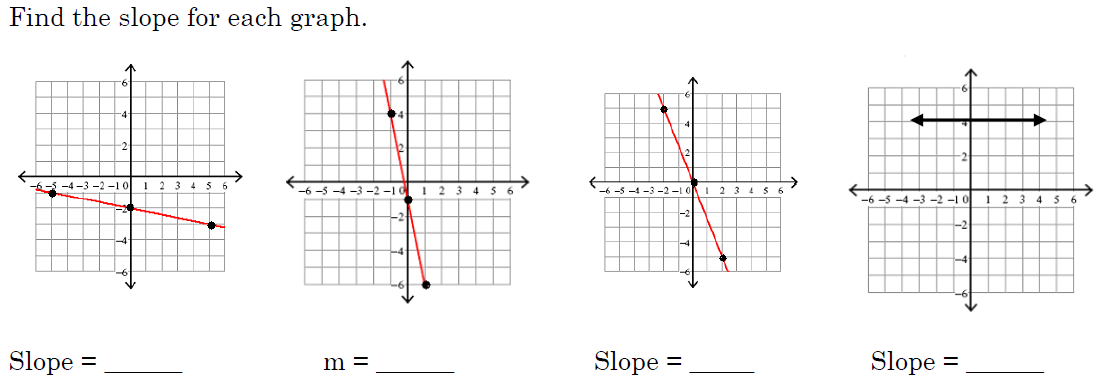 Lesson 5: Writing the equation of a line in slope-intercept form.
Objective: Today we will write the equation of a line in slope-intercept form.
Standard: 8.F.4To write the equation of a line we need two pieces of information	_______  and  ____________The ____________________ is the point where the line crosses the __________.The slope-intercept form of a line is The  represents the ___________The  represents the ______________Find the slope or y-intercept from each equation.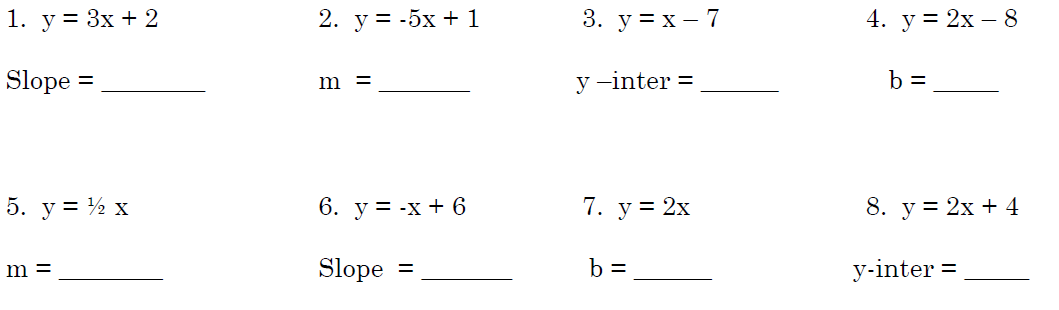 Write the equation for each line given.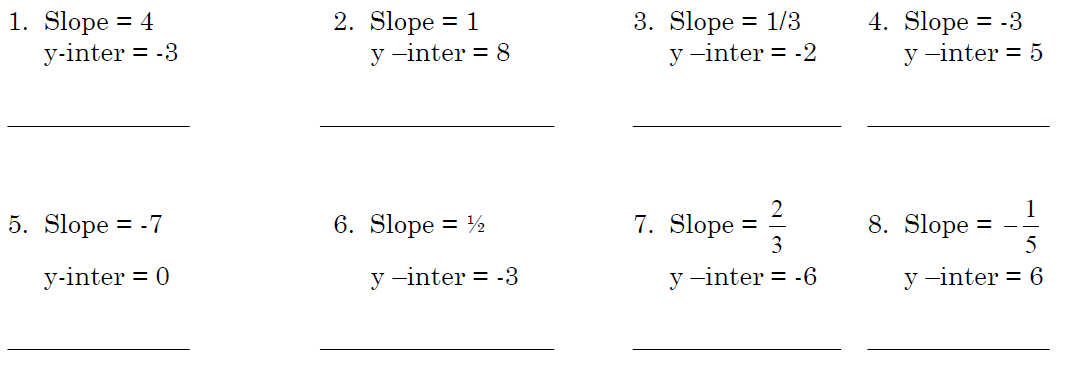 Write the equation of each line from the graph.What two pieces of information do we need in order to write the equation of a line?________________________________________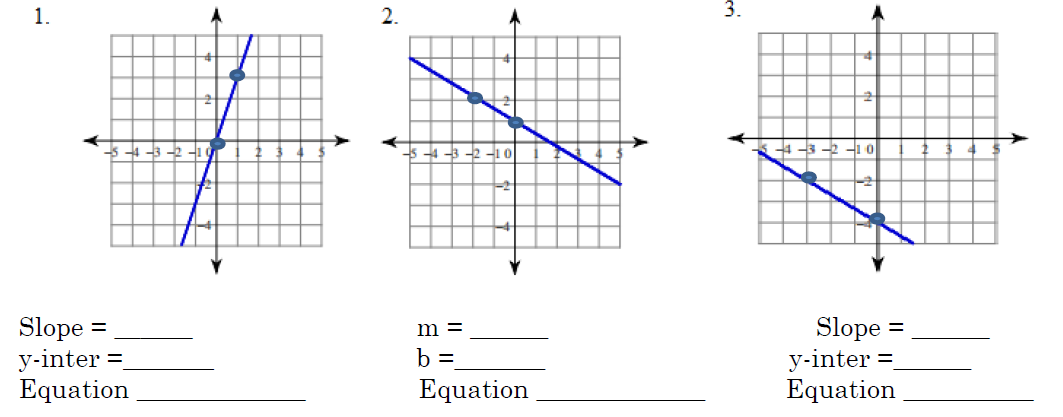 Lesson 6: Writing the equation of a line in slope-intercept form given the slope and a point.
Objective: Today we will write the equation of a line in slope-intercept form given the slope and a point.
Standard: 8.F.4When Given the Slope and a Point:Substitute the slope for  in the ____________________ equation.Substitute the point for  into the equation.Use _____________________ to solve for .Example:Write the equation of the line with a slope of  that passes through 
the point (3, -5).Write the equation of the line with a slope of  that passes through 
the point (6, 2).Lesson 7: Writing the equation of a line in slope-intercept form given two points.
Objective: Today we will write the equation of a line in slope-intercept form given two points.
Standard: 8.F.4When Given Two Points:What information are we missing in order to write the equation of a line?
______________________________How do we find the slope given two points? ___________________Steps:Find the slopeUse one point and the slope to find the .Write the final equation.Example:Write the equation of the line in slope-intercept form that passes through the points  and .Write the equation of the line in slope-intercept form that passes through the points  and .Lesson 8: Solving equations for y.
Objective: Today we will rewrite linear equations in slope-intercept form.
Standard: 8.F.3To be able to identify the slope and y-intercept of a line, the equation needs to be in the form . 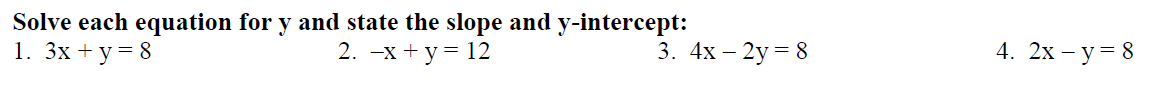 Lesson 9: Graph a line from a table.
Objective: Today we will graph a linear equation from a table.
Standard: 8.F.3Steps:Pick three _____________Substitute x-values into the equation to find _____________Use the ordered pairs to plot and make a lineExtend the line, put arrows on both ends, and label the line with the equation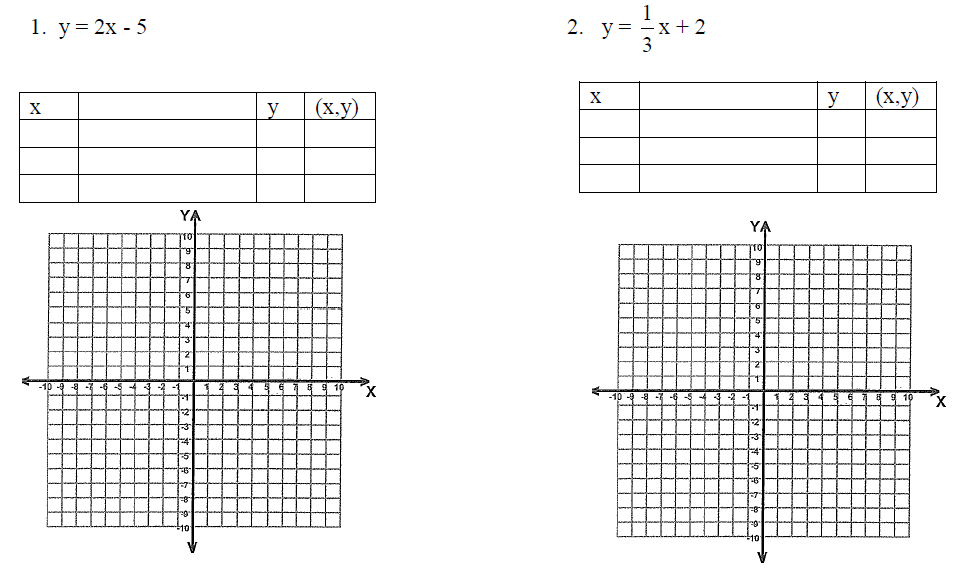 Lesson 10: Graph lines in slope-intercept form.
Objective: Today we will use the slope-intercept form of a line to graph the line.
Standard: 8.F.3Graphing Using Slope-Intercept:Identify the _______ and ____________ from the equation.Plot the _____________.Use the slope to get additional points (at least 3)Connect and extendLabelExamples:Graph the lines: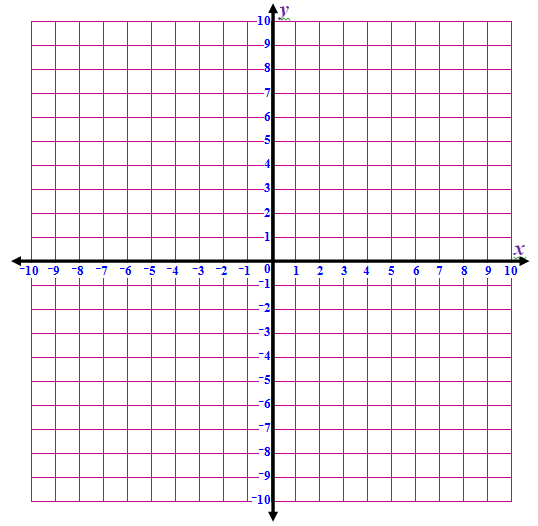 Lesson 11: Graphing a linear equation when you are not given slope-intercept form.
Objective: Today we will convert a linear equation into slope-intercept form to graph the line.
Standard: 8.F.3Sometimes you are given an equation that is not in slope intercept form: Your line MUST be in slope-intercept form for you to be able to graph the line.Write in slope-intercept form ()Identify the _______ and _____________ from the equation.Plot the _____________.Use the slope to get additional points (at least 3)Connect and extendLabelExample:
Graph the linear equation.Slope-Intercept Form
_______________132639412